                                                           Информация о проведении мероприятий  в рамках празднования Дня  единства народов Дагестана.        В целях  привития детям чувства любви к Родине, к родному краю; воспитания  патриотизма, приобщения  учеников к прекрасному, к богатому культурно-историческому наследию малой Родины были проведены: классный час: «Моя большая и малая родина» в 5б классе ,классный руководитель Кудуева М.Н.,  в 3вг классах провели беседу «Я – дагестанец».Классный час «Дагестанский народ – одна большая семья»-7в кл.Классный час: «Мы дружбой народов сильны»-6а кл.Просмотр видеофильма «Наш край родной», посвященный дню единства народов Дагестана организовали в 1абвгд классах. Педагоги –организаторы выпустили стенгазету «Пока мы едины, мы непобедимы».В библиотеке  организовали  выставку книг «Другие страны очень хороши,                                                     Но Дагестан дороже для души».     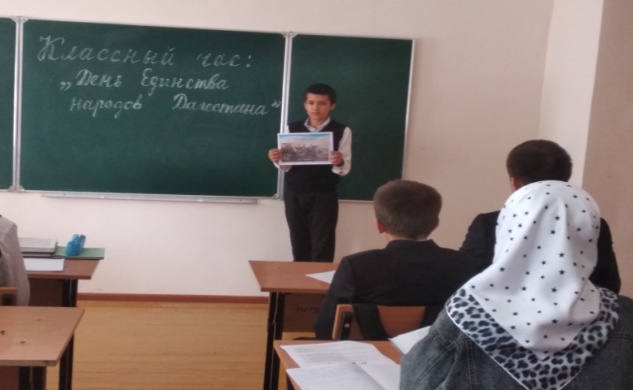 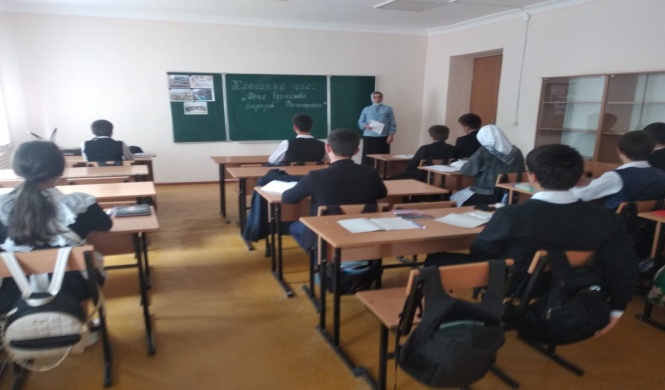 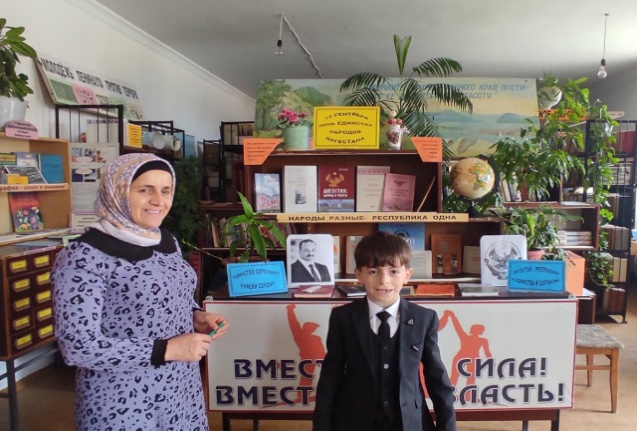 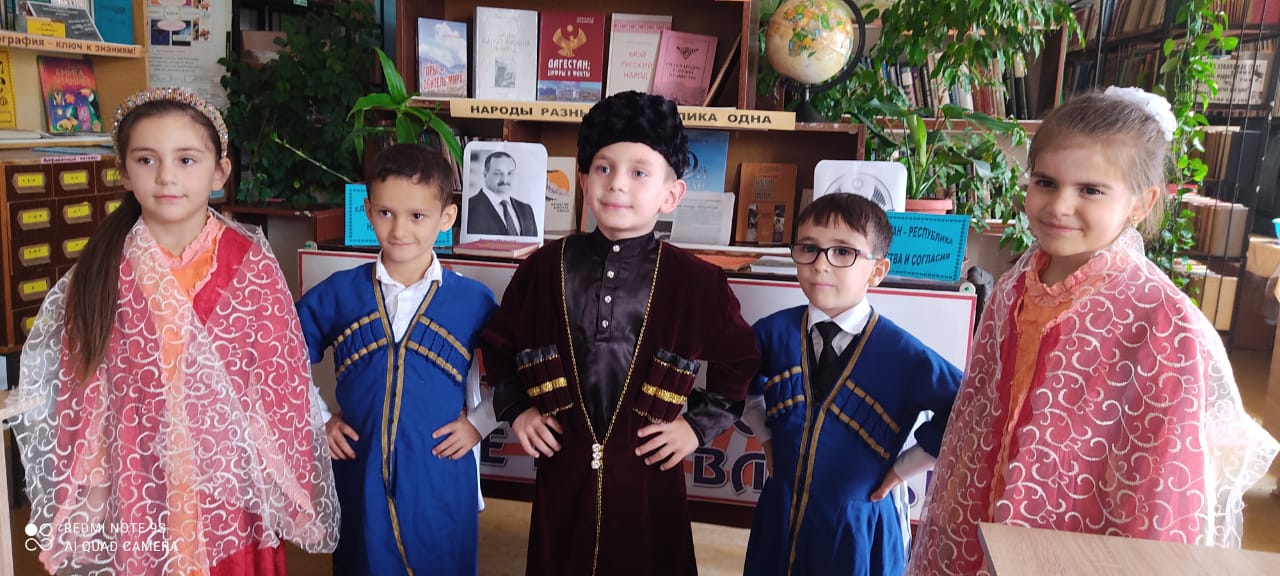 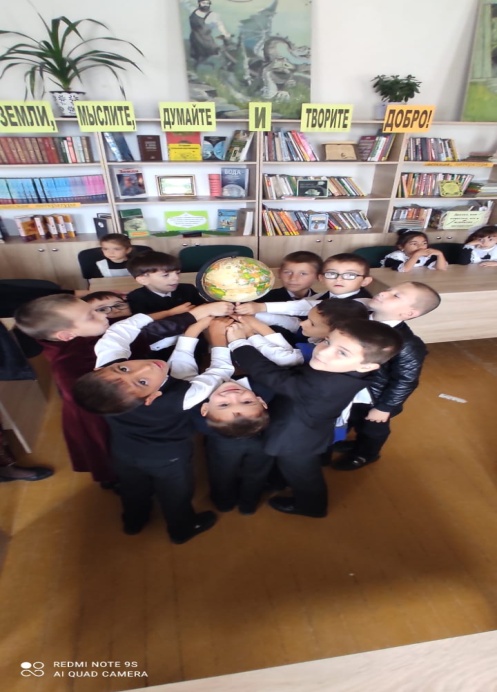 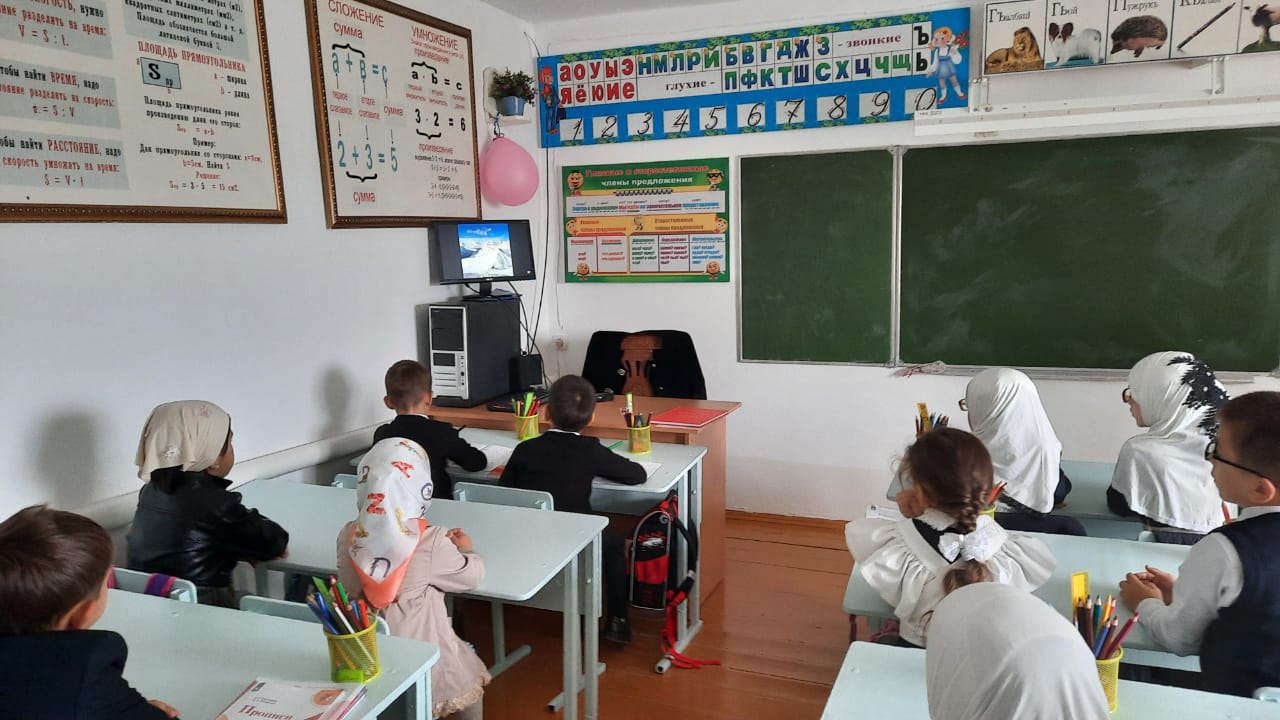 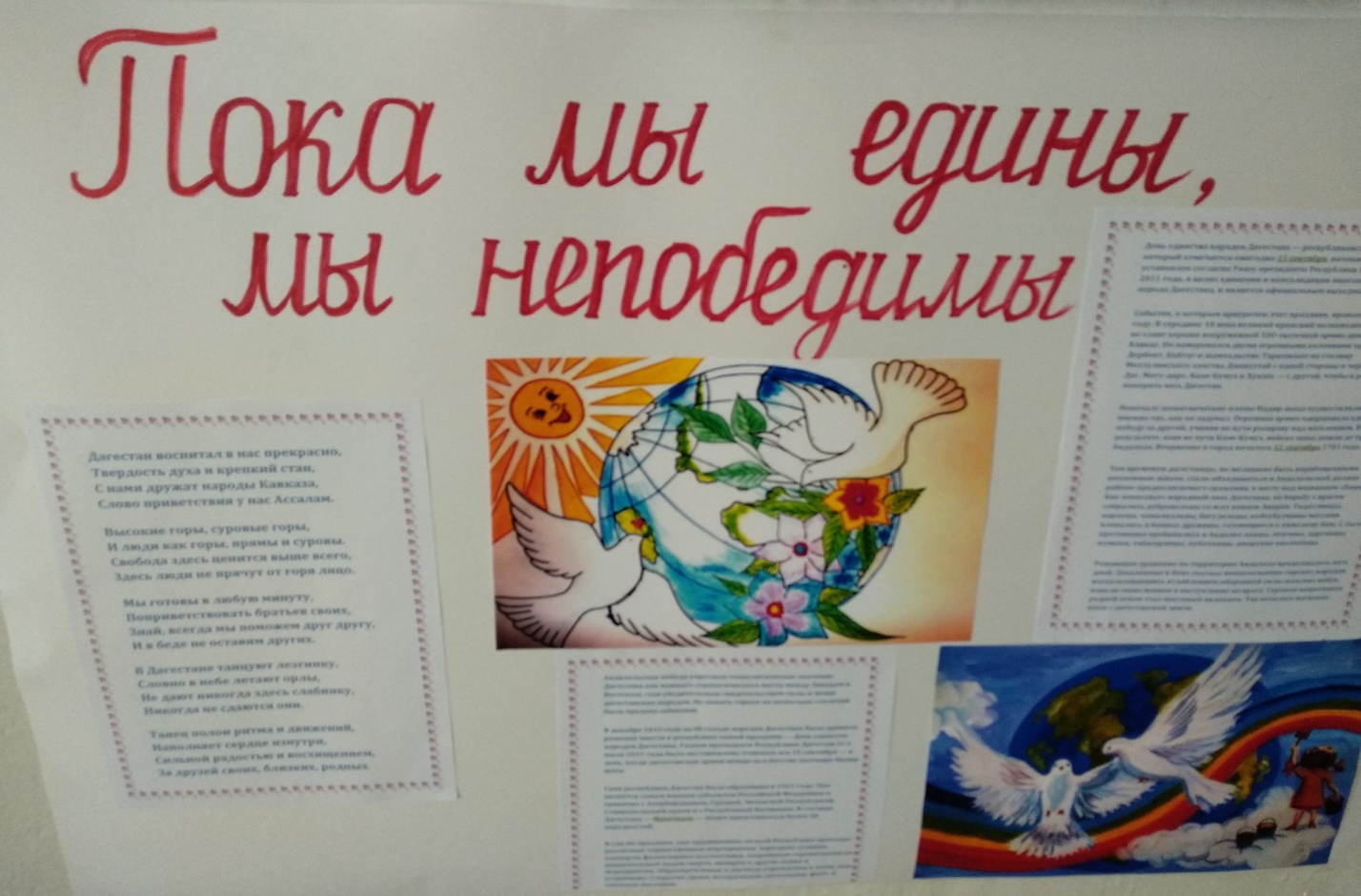 